FORM M37  FULL TIME / PART TIME CHANGE   For Full Time (FT) and Part time (PT) students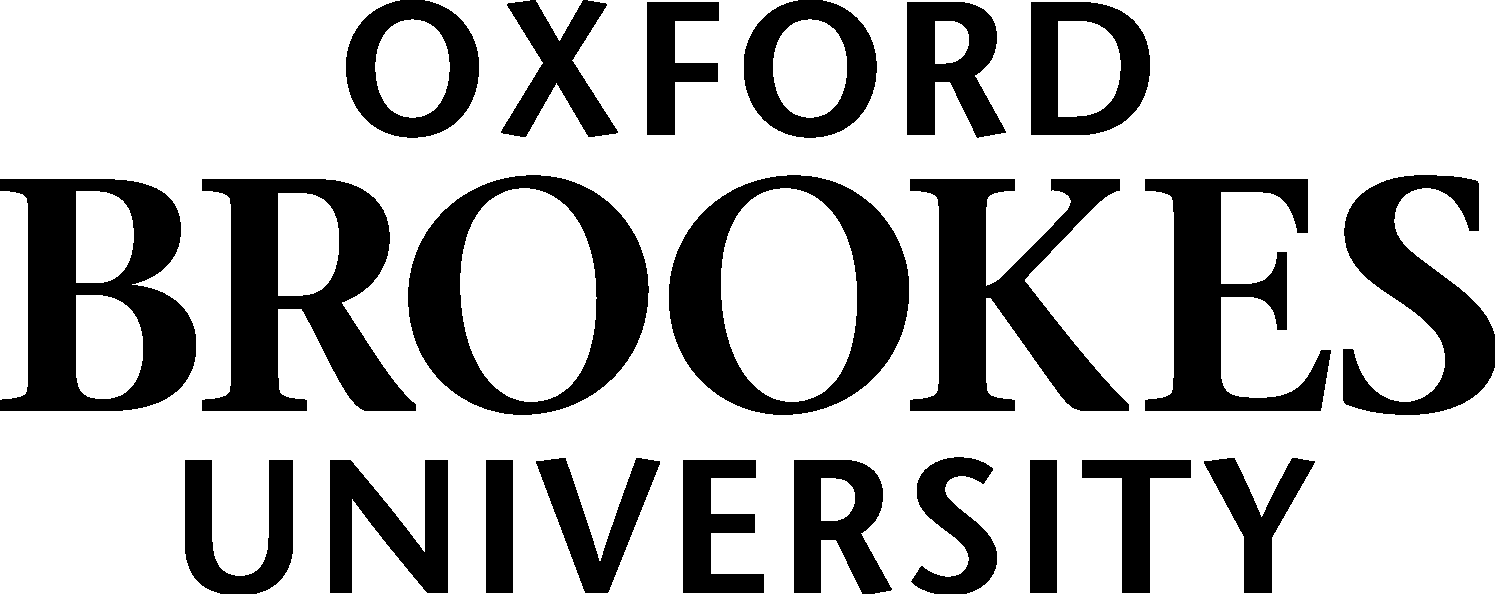 Student Number (enter all 8 digits)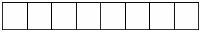 Surname       ……………………………………………………………      Forenames      ……………………………………...Mode Must be FT or PT(Notes: Students can only change mode for a whole Academic year)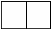 Change From					Change ToChange from JAN/SEP    202…  TO   Aug/Dec  202…    New Expected Completion Date………………………………………………………………………………………………………………………………Any change of programme consequent upon this change of mode must be completed online via Student Information Portal. Please, seek advice from Student Support Coordinators and/or Academic Advisors. If you receive funding from the Student Loans Company, a change to your mode of study can affect the tuition fees you pay or the amount of loans funding you receive.  If you are part time you may not be eligible for an Oxford Brookes bursary.  Please contact slcfunding@brookes.ac.uk for further informationI understand the financial implications of the above changeSigned:……………………………………………………………	….		Date:………………………………………………................*INTERNATIONAL STUDENTS ONLY*Student Central to check if change will breach Tier 4 regulations. 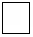 Student Central Office: Is change authorised?	YES 			NO Student Central to check: Can the student complete within Regulation time limits?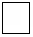 					YES 			NOStudent Central to complete: Authorised by:…………………………………………………………………………………………………………..Please Return Form to studentrecords@brookes.ac.uk As Soon As Possible